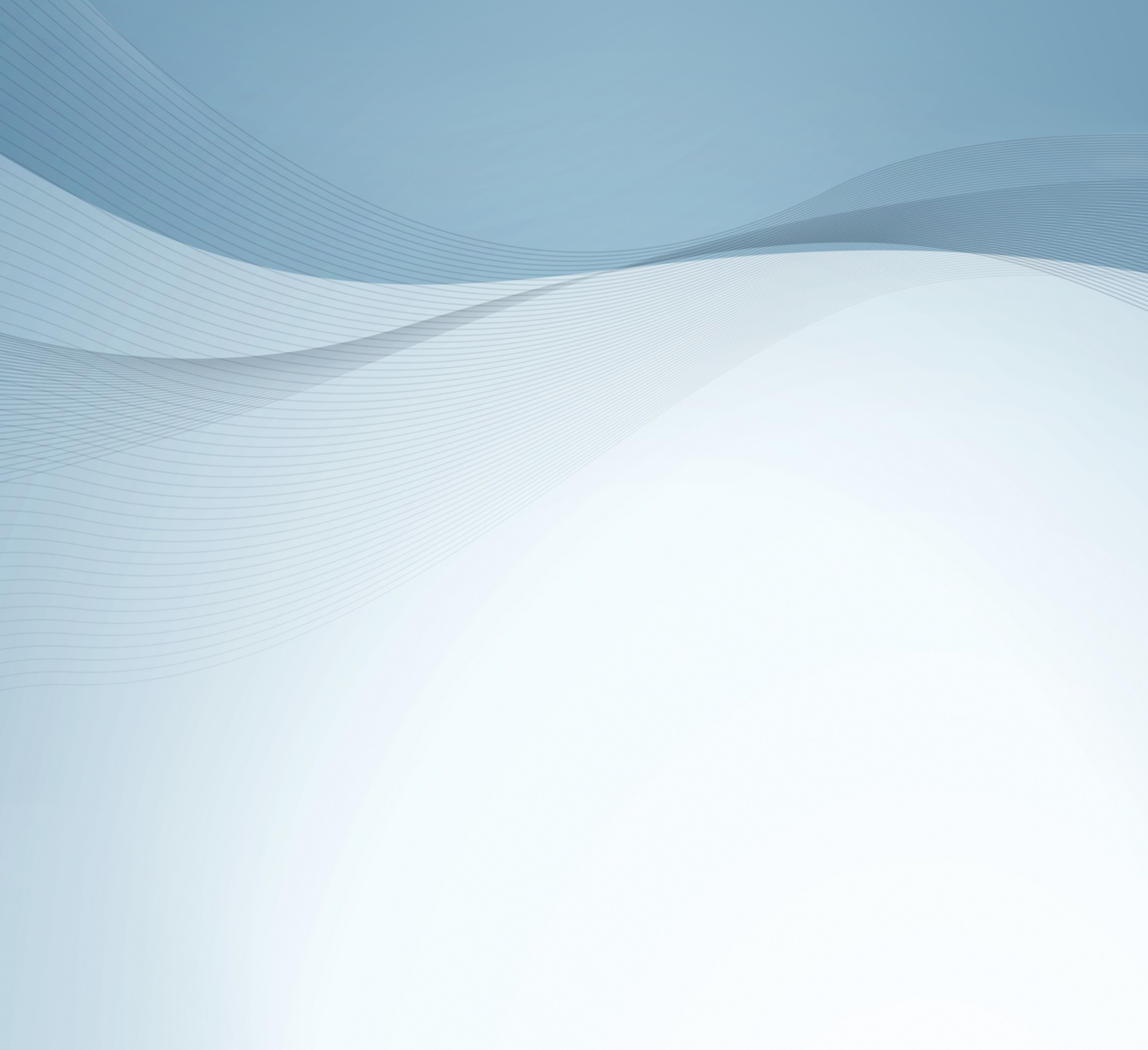 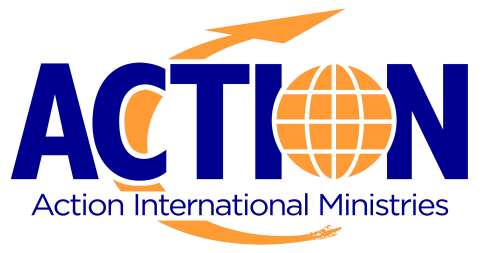 Evangelism │ Discipleship │ DevelopmentPOSITION: Research and Network SpecialistPLACE OF SERVICE:	 São Paulo, BrazilREPORT TO:	Action Brazil Executive DirectorSTARTING DATE: Urgently needed. Must be accepted and appointed to field by Home Office Director in ACTION UK and may go to the field after raising 100% of Mission approved budget. DATE REVISED: December 2013*********************************************************************************************PURPOSE OF THIS POSITION:The purpose of this position is to install, secure, repair and maintain file data-base and web servers, ensuring data and network security. Managing user access and maintaining related records, and providing technical support to the various ministries under ACTION Brazil.LIST OF RESPONSIBILITIES: Must be an excellent problem solver, possessing an analytical mind and with a service-focused attitude.Design and manage network hardware.Build, maintain, and provide security on routers and firewall.Concentrate on the network design and security, particularly troubleshooting and/or debugging network-related problems.Maintenance of the network's infrastructure, as well as network backup systems.Maintenance of network facilities in individual machines, such as drivers and settings of personal computers as well as printers and such.JOB REQUIREMENTS:EDUCATION: Preferably College Degree or equivalent.  Formal training in network design, installation and maintenance.  Microsoft Certified Systems Engineer (2000 Server preferred). Preferably with web developing experience (technical aspects of Web site creation and maintenance).BIBLE TRAINING:  Preferably with Bible College. Acceptable with discipling experience, or good with people and good Bible knowledge.CHURCH INVOLVEMENT: Member of local church, involved in evangelism, Bible studies and discipleship.  EXPERIENCE: 	Two years of applied experience in network operations preferred.Skilled in various kinds of computer repair and computer maintenance.GENERIC BUDGET: As determined by sending office For a Single Missionary:  approximately $3,000 / mo
For a Couple Missionary w/ 1 child:   approximately $4,500 / moLENGTH OF SERVICE:	 1 year or moreLANGUAGE PROFICENCY: Portuguese and/or SpanishFor more information: Visit: actioninternational.org  ● Email: info@actionuk.org  ●  Call: 0151-630-2451